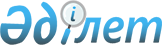 Ауыл шаруашылығын қаржылық қолдау мәселелері жөніндегі Республикалық ведомствоаралық кеңестің құрамы туралы
					
			Күшін жойған
			
			
		
					Қазақстан Республикасы Министрлер Кабинетінің қаулысы 1995 жылғы 9 қаңтар N 21. Күші жойылды - Қазақстан Республикасы Үкіметінің 1996.01.31 N 133 қаулысымен. ~P960133



      "Ауыл шаруашылығын қаржылық қолдаудың мемлекеттік қорын құру туралы" Қазақстан Республикасы Министрлер Кабинетінің қаулысына сәйкес Қазақстан Республикасының Министрлер Кабинеті қаулы етеді:



      Ауыл шаруашылығын қаржылық қолдау мәселелері жөніндегі Республикалық ведомствоаралық кеңестің мынадай құрамы бекітілсін:



     Романов А.Ф.              - Кеңес төрағасы, Ауыл шаруашылығын                                    қаржылық қолдаудың мемлекеттік



                                 қорының президенті, Қазақстан



                                 Республикасы Ауыл шаруашылығы



                                 министрінің бірінші орынбасары

     Зиябеков Б.З.             - Кеңес төрағасының орынбасары,                                        Қазагроөнеркәсіпбанкі



                                 Басқармасының төрағасы

                          Кеңес мүшелері:

     Мыңбаев С.М.              - Қазақстан Республикасы Қаржы



                                 министрінің орынбасары <*> 

     Еспаев С.С.               - Қазақстан Республикасы Экономика



                                 министрлігінің аграрлық саясат



                                 басқармасының бастығы     

     Левин В.Г.                - Қазақстанның "Агро" шаруа



                                 қожалықтары, жалгерлер және ауыл



                                 шаруашылық кооперативтері



                                 ассоциациясы бас



                                 директорының орынбасары     

     Сиденко Е.Е.              - Қазақстан Республикасы Қаржы                                         министрлігінің агроөнеркәсіп



                                 кешені мен табиғат қорғау



                                 шараларын қаржыландыру     



                                 басқармасы бастығының орынбасары

     Шоқпытов А.М.             - Қазақстан Республикасының



                                 Мемлекеттік мүлік жөніндегі



                                 мемлекеттік комитеті      



                                 төрағасының орынбасары

      Ескерту. Құрам өзгерді - ҚР Үкіметінің 1995.02.17. N 166                      қаулысымен. 

					© 2012. Қазақстан Республикасы Әділет министрлігінің «Қазақстан Республикасының Заңнама және құқықтық ақпарат институты» ШЖҚ РМК
				